Νομοί –πρωτεύουσεςΣτο μάθημα της Γεωγραφίας μας μάθαμε τους νομούς και τις πρωτεύουσες της Ελλάδας. Παίξαμε ένα παιχνίδι-κουιζ και ο νικητής δεν θα μπορούσε να μην λάβει το βραβείο του! Παίξτε κι εσείς και δοκιμάστε τις γνώσεις σας:https://e-didaskalia.blogspot.com/2020/03/nomoi-proteuouses.htmlhttp://ebooks.edu.gr/ebooks/v/html/8547/2280/Meleti-Perivallontos_D-Dimotikou_html-empl/index1_4.htmlΥπεύθυνη εκπαιδευτικός Ε2: Σαραντινούδη Μαρία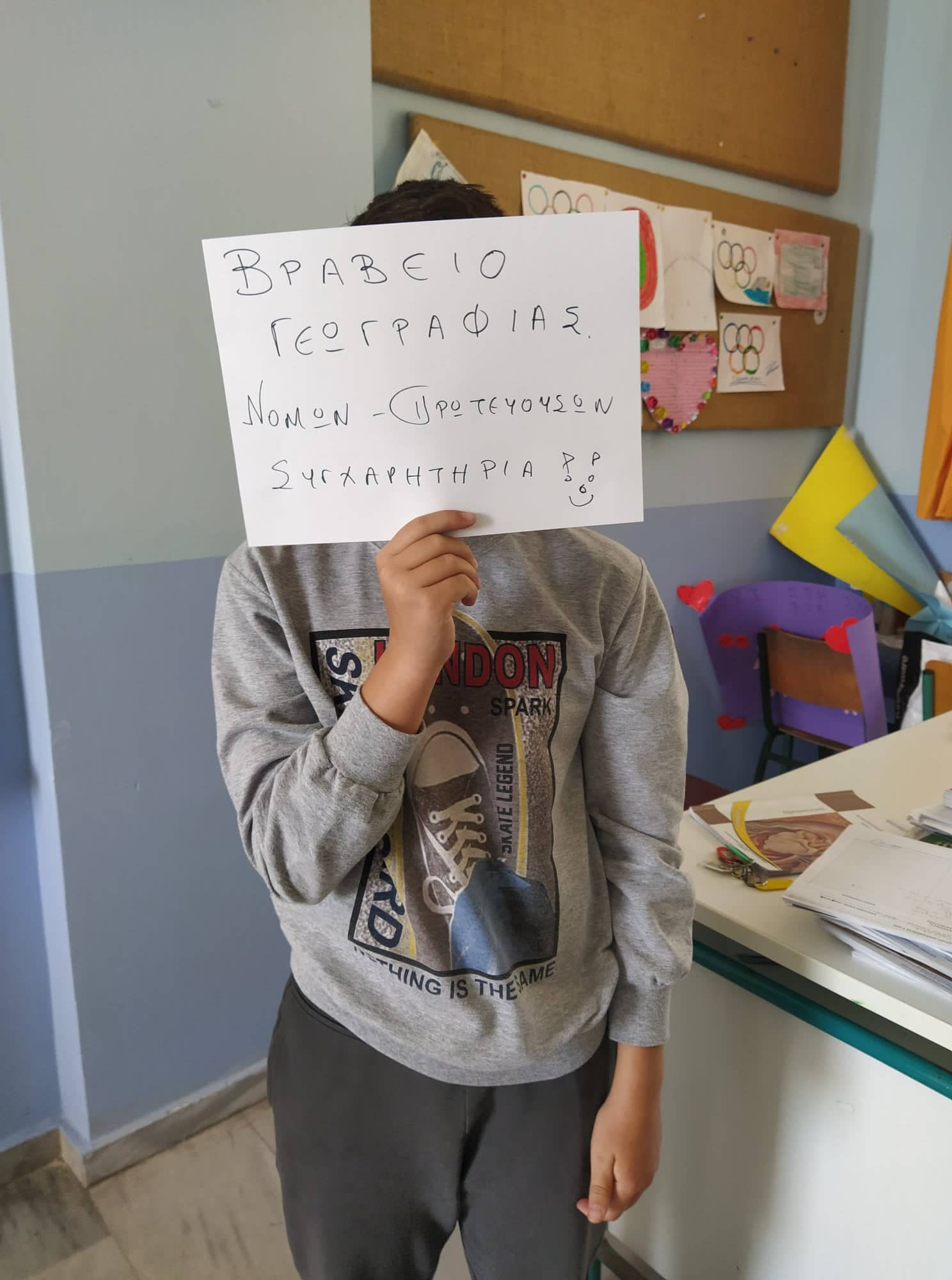 